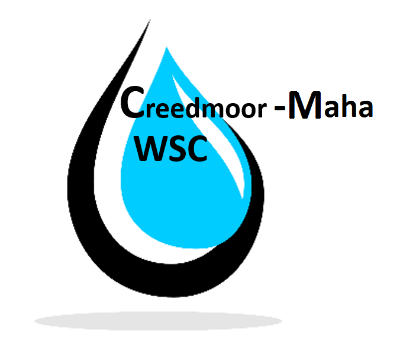 January 31, 2021Dear Creedmoor-Maha Water Supply Corporation member, 	The annual membership meeting and election of Directors for Creedmoor-Maha Water Supply Corporation (CMWSC) will be held April 21, 2021 at the Creedmoor Community Center located at 12511 FM 1625 Creedmoor, Texas.  Nominations with all attendant and required documents as described below for the Board of Directors for CMWSC will be taken from February 1, to March 1, 2021. 	The official application and petition forms are available at CMWSC’s administrative office and may also be obtained from CMWSC’s website, CreedmoorMahawsc.com.  Upon request, forms will be mailed to any CMWSC member receiving service.  Please consider volunteering to serve your water company as a Director.  To be eligible for this position, the following rules apply. 	 You must:	1)  Have a membership by owning a meter.	2)  Not be a CMWSC employee of immediate family member of an employee.	3)  Not be an immediate family member of a currently serving CMWSC Director. 	4)  Not be a developer or a family member or employee of a developer served by CMWSC.5)  Not be a serving as a decision maker, managerial employee, or in some professional capacity representing a Municipality, Water District, or Utility which is currently contracting with CMWSC for water utility or other service or considerations. A person who desires their name be placed on the Official Ballot as a candidate for a Director position must complete and file with CMWSC an Official Candidacy Application, including a petition executed by 20 members and biographical information (no more than 50 words).  A CMWSC official voting roster will be available to the membership at the office for the purpose of acquiring signatures of 20 members as required.  More than one petition can be circulated for signatures as long as name of nominee is provided on each petition.  	The April 2020, election was uncontested, so the election was canceled.  We currently have (9) positions filled. Therefore, we have three (3) Directors completing their terms.   We need to elect three (3) Board members to complete our nine (9) board positions.  	Written notice of the Annual Meeting with pertinent information on all properly submitted candidates up for election will be mailed to each member during the week of March 15, 2021. Sincerely, Carl UrbanChair, CMWSC Credentials Committee 